Penerapan Algoritma Cosine Similarty Dan Pembobotan TF-IDPada System Klasifikasi  Dokumen SkripsiForman Sahala Tua Saragih G *, Marsono **, Jaka Prayudha *#1Program Studi Sistem Informasi, STMIK Triguna Dharma#2,3Program Studi Sistem Informasi, STMIK Triguna DharmaPENDAHULUANPemanfaatan komputer sebagai alat bantu untuk menyelesaikan pekerjaan manusia semakin berkembang bahkan sudah hampir mencapai taraf kecerdasan manusia. Di mana, berbagai macam aplikasi dikembangkan dan dibangun sesuai dengan kebutuhan sehingga dapat membantu pengguna dalam mengatasi masalahnya ketika ahli yang dibutuhkan tidak berada di tempat, misalnya untuk menentukan plagiarisme suatu karya ilmiah sehingga peneliti tidak dapat melakukan klaim atas penelitian orang lain karena dapat diketahui tingkat kemiripan hasil penelitiannya dengan penelitian yang sudah ada sebelumnya terutama dalam penulisan skripsi pada perguruan tinggi.Universitas maupun perguruan tinggi swasta yang ada di kota Medan memiliki beberapa program studi yang mewajibkan mahasiswa untuk melakukan penelitian ilmiah dalam bentuk skripsi sebagai syarat untuk memperoleh gelar sarjana di program studi tersebut, salah satunya program studi Teknik Informatika dan Sistem Informatika Komputer. Program studi ini dalam menentukan judul penelitian yang akan dilakukan oleh mahasiswa memberikan syarat tidak boleh sama dengan peneliti lainnya baik yang masih melakukan penelitian atau sudah selesai. oleh karena itu, program studi ini harus memiliki indikator tertentu yang digunakan untuk menentukan judul penelitian tersebut disetujui atau tidak disetujui untuk dilakukan oleh mahasiswa yang mengajukannya. Indikator yang digunakan program studi masih menggunakan cara manual berdasarkan objek yang diteliti serta metode yang digunakan. Maka program studi ini membutuhkan suatu aplikasi yang dapat digunakan untuk menentukan kemiripan judul skripsi berdasarkan judul skripsi sesuai dengan abstrak yang digunakan.Penentuan kemiripan judul isi skripsi ini dibangun menggunakan algoritma Cosine Smilerty. Algoritma ini digunakan untuk memecahkan masalah black-box secara eksponensial lebih cepat daripada algoritma klasik, termasuk dibatasi-kesalahan algoritma probabilistik. Algoritma ini, yang akan menghasilkan percepatan eksponensial atas semua algoritma klasik yang kita anggap efisien.Berdasarkan uraian di atas, maka penulis tertarik untuk melakukan penelitian tentang: “Penerapan Algoritma Cosine Smilerty dan Pembobotan TF-ID Pada System Klasifikasi  Dokumen Skripsi” sebagai judul skripsi ini.Kajian PustakaAlgoritmaKata algoritma, di dalam dunia literatur barat lebih dikenal dengan sebutan Algorizm. Panggilan inilah yang kemudian dipakai untuk menyebut konsep algorithm yang ditemukannya. Dalam bahasa Indonesia, kemudian menyebutnya sebagai algoritma [3].Cosine SimilartyCosine similarity adalah ukuran kesamaan yang lebih umum digunakan dalam information retrieval dan merupakan ukuran sudut antara vektor dokumen Da (titik (ax,bx)) dan Db(titik (ay,by). SkripsiSkripsi adalah karya tulis ilmiah yang mengemukakan pendapat penulis berdasarkan pendapat orang lain. Pendapat yang diajukan harus didukung oleh data dan fakta empiris-objektif, baik berdasarkan penelitian langsung (observasi lapangan).Metode PenelitianPenelitian  yang  akan  dilakukan  nantinya direncanakan kedalam langkah-langkah secara sistematis. Penelitian ini dilakukan dengan beberapa langkah atau metode, yaitu:Studi Pustaka (Library Research)Studi  Pustaka  dilakukan  dengan  cara  mempelajari  teori literatur dan  buku-buku  yang berhubungan dengan objek kajian sebagai dasar dalam  penelitian,  dengan  tujuan  memperoleh  dasar  teoritis gambaran dari apa yang  dilakukan  untuk  mendapatkan  referensi  dari  beberapa sumber baik dari  jurnal  maupun buku yang membahas tentang metode Cosine Smilerty.Pengamatan (observation)Pengamatan  dilakukan  langsung  di universitas yang ada di kota medan untuk mengetahui bagaimana dalam menentukan judul skripsi mahasiswa agar terhindar dari Plagiat.Pengumpulan DataPada tahap ini dilakukan pengumpulan data dengan cara menanyakan  
langsung  kepada  bagian kapalah bidang study atau Kaprodi untuk mengatahui skripsi yang dibuat oleh mahasiswa tidak pernah di buat oleh mahasiswa, khusunya pada universitas tersebut.Algoritma SistemBerikut ini adalah Langkah-langkah dari algoritma cosine similarty :Pembuangan karakter yang tidak relevanPembentukan rangkaian n-gramPerhitungan fungsi hash untuk setiap n-gramPembentukan window dari nilai hashPemilihan fingerprint dari setiap windowPersamaan jaccard coeficientPembuangan Karakter Yang Tidak RelevanSebagai  contoh,  akan  dilakukan  proses  deteksi  kemiripan judul 1 “Sistem  Pakar  Diagnosa  Kanker  Serviks Menggunakan Metode Bayes” terhadap judul 2 “Sistem Pakar Diagnosa Penyakit Dyspepsia Menggunakan Metode Bayes” maka  penyelesaianya sebagai berikut :Pembuangan  Karakter  yang  Tidak  Relevan  Pembuangan karakter yang  tidak  relevan  dengan teks Judul 1 “Sistem Pakar Diagnosa Kanker Serviks Menggunakan Metode Bayes” maka akan terbentuk seperti dibawah iniHasil pembuangan karakter tidak relevanPembentukan rangkaian n-gram	Pembentukan Rangkaian n-gram  Pembentukan rangkaian n-gram, di mana jika digunakan n = 5, maka pada teks judul 1 “sistempakardiagnosakankerserviksmenggunakanmetodebayes” akan terbentuk 50 rangkaian n-gram yaitu :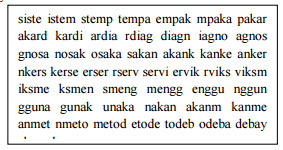 Gambar 2 Hasil proses pembentukan n-gramPerhitungan Fungsi Hash untuk Setiap N-GramPerhitungan nilai hash pada rangkaian ngram pertama “siste” dengan nilai basis (b) = 2, panjang rangkaian ngram(n) = 5.Hasil semua perhitungan nilai hash yaitu: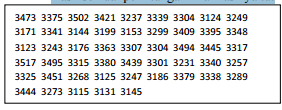 Gambar 3 Hasil perhitungan nilai hashPembentukan Window Dari Nilai HashPembentukan window dari hasil perhitungan nilai hash pada tahap sebelumnya dengan ukuran lebar window (w) = 7Pemilihan Fingerprint Dari Setiap Window	Pemilihan nilai fingerprint dari hasil pembentukan window pada tahap sebelumnya adalah sebagai berikut:	Fingerprint yang terbentuk yaitu : 	Fingerprint judul 1 adalah 3237, 3124, 3144, 3123, 3176, 3304, 3315, 3301, 3231, 3125, 3186, 3115. 	Fingerprint judul 2 dengan langkah proses sama dengan judul 1 adalah 3237, 3124, 3144, 3123, 3176, 3304, 3315, 3301, 3231, 3125, 3186, 3115.Persamaan Jaccard CoeficientPerhitungan kesamaan dengan menggunakan persamaan jaccard coefficient yaitu:Fingerprint Judul 1: 3237, 3124, 3144, 3123, 3176, 3304, 3315, 3301, 3231, 3125, 3186, 3115 Fingerprint Judul 2: 3237, 3124, 3144, 3153, 3193, 3160, 3337, 3279, 3204, 3151, 3231, 3125, 3186 3115 Jumlah fingerprint yang sama (3237, 3124, 3144, 3231, 3125, 3186,3115) = 7Keseluruhan fingerprint = (3237, 3124, 3144, 3153, 3193, 3160, 3337, 3279, 3204, 3151, 3231, 3125, 3186, 3115, 3123, 3176, 3304, 3315, 3301) = 19Berdasarkan hasil kesamaan-kesamaan kedua fingerprint, maka prosentase kemiripan teks antara judul 1 dan judul 2 yang dibentuk yaitu 36%.Pembentukan rangkaian n-gramForm LoginForm login merupakan form untuk dapat mengoperasikan program yang telah dirancang, terlebih dahulu user memasukan user name dan password setelah diinput maka sistem akan mengvalidasa data tersebut, jika sesuai maka akan muncil tampilan menu utama, form login dapat dilihat pada gambar berikut ini.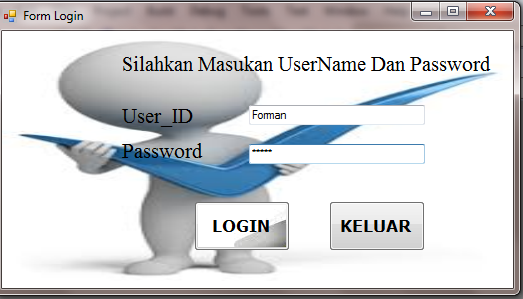 Gambar 4 Form LoginForm Menu UtamaForm utama merupakan tampilan utama dari isi program, dimana dengan tampilan menu utama yang ada di user dapat melakukan pengoperasian program secara maksimal dan juga dapat menggunakan fasilitas yang ada pada program tersebut. 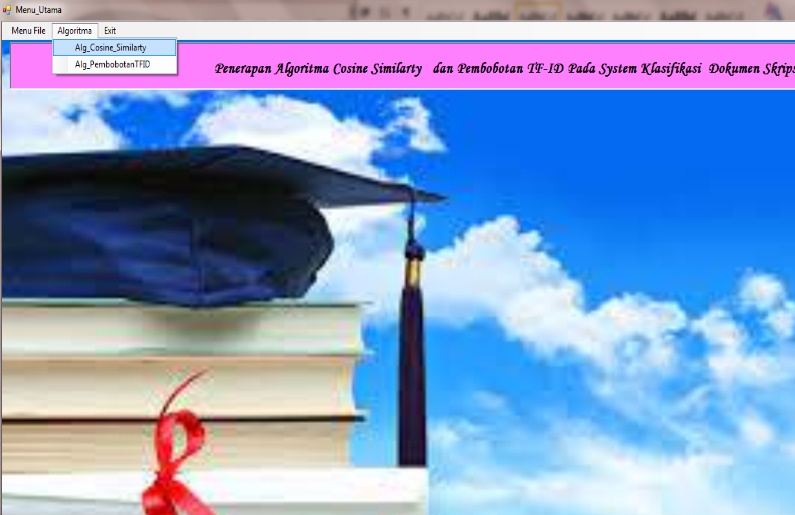 Gambar 5 Form Menu UtamaForm Data SkripsiForm data skripsi berfungsi untuk menginput data mahasiswa yang sedang mengajukan judul skripsi.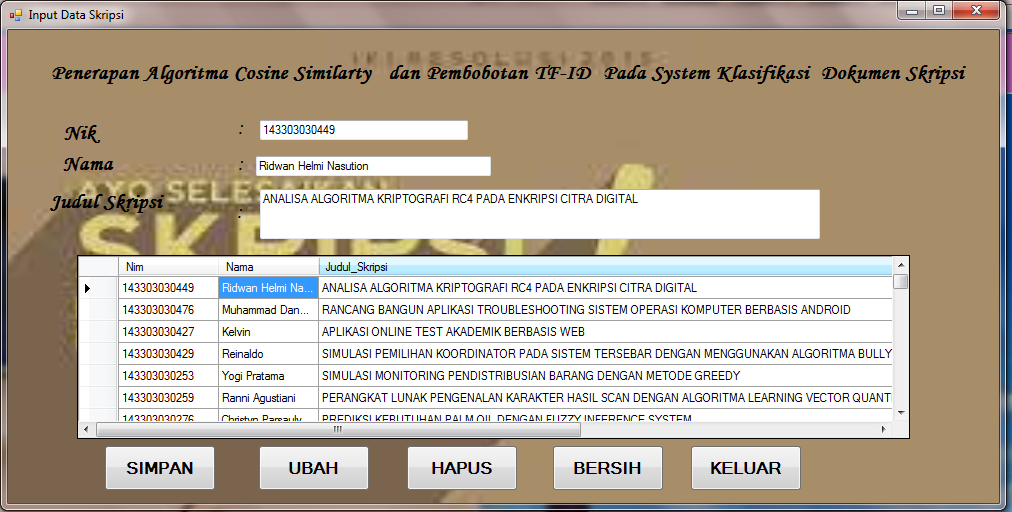 Gambar 6 Form Data SkripsiForm Algoritma Cosine SimilartyForm data cosine similarty  berfungsi untuk menguji atau mengetahui tingkat kemiripan judul yang diajukan. Untuk menjalankan program ini terlebih dahulu menginput data skripsi yang baru diajukan. Setelah itu dilakukan analisa terhadap data yang telah diinput apakah pernah dibuat oleh mahasiswa lain atau tingkat kemiripan judul yang diajukan dengan judul sebelumnya, sehingga dari verifikasi judul tersebut dapat ditentukan apakah judul tersebut diterima atau ditolak.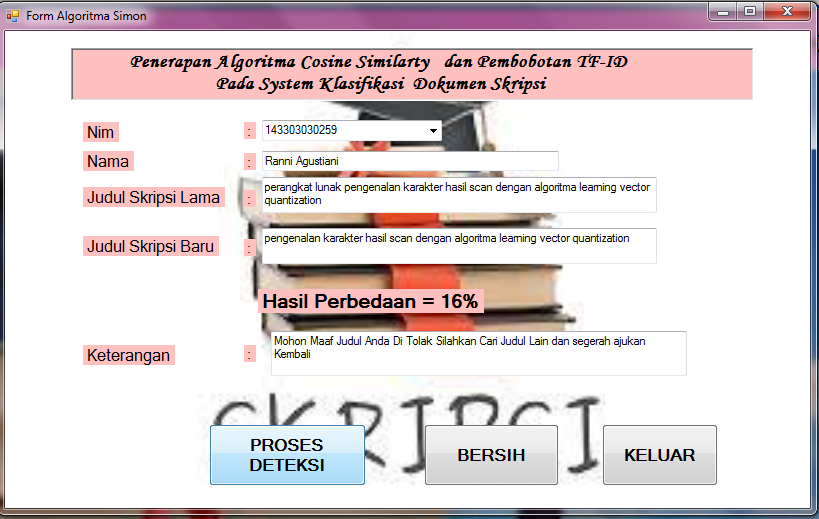 Gambar 7 Form Algoritma Cosine SimilartyForm Pembobotan TF-ID	Form pembobotan TF-ID berfngsi untuk melakukan anlisa terhadap judul yang diajukan oleh mahasiswa, untuk menentukan apakah judul yang diajukan diterima atau ditolak. Penentuan apakah judul diterima atau ditolak dilakukan proses pembobotan TF-ID yang berfungsi untuk mengetahui judul yang diajukan apakah sudah pernah dibuat atau tidak, atau berapa besar kemiripan judul yang diajukan dengan judul yang sudah ada sebelumnya. Maka dari proses pembobotan TF-ID dapat ditentukan apakah judul skripsi diterima taua ditolak oleh pihak kaprodi maupun kampus yang bersangkutan.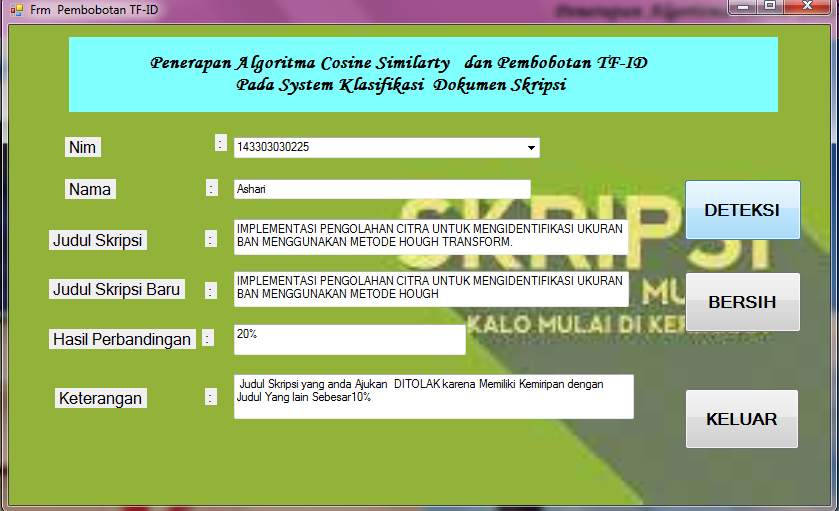 Gambar 8 Form Pembobotan TF-IDUCAPAN TERIMA KASIH	Terima Kasih diucapkan kepada semua pihak yang terlibat dalam pembuatan jurnal ini terlebih kepada teman saya Ronaldo Situmorang. Semoga Jurnal ini dapat dimanfaatkan dengan baik dan benar.REFERENSIBIOGRAFI PENULISArticle InfoABSTRACTArticle history:Receivedxxxx xxth, 2020Revised xxxx xxth, 2020Accepted xxxx xxth, 2020Algoritma Cosine Smilerty  digunakan untuk mendapatkan periode dari sebuah Oracle yang diberikan. Algoritma ini menentukan proses yang harus dilakukan komputer kuantum sehingga hasil yangdiharapkan dapat ditemukan secara efisien dan dengan biaya komputasi seminimal mungkin. Skripsi adalah karya tulis ilmiah yang mengemukakan pendapat penulis berdasarkan pendapat orang lain. Pendapat yang diajukan harus didukung oleh data dan fakta empiris-objektif, baik berdasarkan penelitian langsung (observasi lapangan).Dalam penerapannya Algoritma Cosine Smilerty sangat sesuai untuk mengamankan dokumen skripsi sehingga menghasilkam tingkat keamanan yang baik.Keyword:Cosine Similarty
Dokumen Skripsi
 Algoritma Cosine Smilerty  digunakan untuk mendapatkan periode dari sebuah Oracle yang diberikan. Algoritma ini menentukan proses yang harus dilakukan komputer kuantum sehingga hasil yangdiharapkan dapat ditemukan secara efisien dan dengan biaya komputasi seminimal mungkin. Skripsi adalah karya tulis ilmiah yang mengemukakan pendapat penulis berdasarkan pendapat orang lain. Pendapat yang diajukan harus didukung oleh data dan fakta empiris-objektif, baik berdasarkan penelitian langsung (observasi lapangan).Dalam penerapannya Algoritma Cosine Smilerty sangat sesuai untuk mengamankan dokumen skripsi sehingga menghasilkam tingkat keamanan yang baik.Keyword:Cosine Similarty
Dokumen Skripsi
 Copyright © 2020 STMIK Triguna Dharma. 
All rights reserved.First Author Nama: Forman Sahala Tua Saragih GKantor  : STMIK Triguna DharmaProgram Studi : Sistem InformasiE-Mail : formansalahatuaragihg@gmail.comFirst Author Nama: Forman Sahala Tua Saragih GKantor  : STMIK Triguna DharmaProgram Studi : Sistem InformasiE-Mail : formansalahatuaragihg@gmail.comFirst Author Nama: Forman Sahala Tua Saragih GKantor  : STMIK Triguna DharmaProgram Studi : Sistem InformasiE-Mail : formansalahatuaragihg@gmail.com[1]Afuan, L. (2013). Stemming Dokumen Teks Bahasa Indonesia Menggunkan Algoritma Porter. Jurnal Telematika, Vol. 6 No. 2.[2]Alkautsar, A. (2012). Perbandingan Efisiensi Model Ruang Vektor pada Sistem Temu Kembali Informasi.Bogor: Institut Pertanian Bogor.[3]Aziz, A. R. (2015). Implementasi Vector Space Model dalam Pembangkitan Frequently Asked Question Otomatis dan Solusi yang Relevan untuk Keluhan Pelanggan. Scientific Journal of Informatics, Vol.2, hlm.111-122.[4]Baiti, N. A. (2017). Query Answering System Hadis Muttafaqun 'Alaih Menggunakan Metode Dice Similarity dan Thesaurus Based Query Expansion.Malang: UIN Maulana Malik Ibrahim Malang.[5]Bunyamin, H. (2008). Aplikasi Information Retrieval (IR) CATA Dengan Metode Generalized Vector Space Model.Bandung: Universitas Kristen Maranatha.[6]Chahal, M. (2016). Information Retrieval using Dice Similarity Coefficient. International Journal of Advanced Research in Computer Sciencne and Software Engineering, Vol.6, hlm.72-75.[7]hada, V. (2013). Comparison of Jaccard, Dice, Cosine Similarity Coefficient to Find Best Fitness Value for Web Retrieve Documents using Genetic Algorithm. Interational Journal of Innovations in Engineering and Technology, Vol.2, hlm.202-205.[8]Hakim, Rachmad, S. (2015). Visual Basic 2010. Jakarta: PT. Elex Media Komputindo.[9]Munir, R. (2009). Algoritma dan Pemrograman. Bandung: Informatika.[10]Suarna, Nana, ST. (2018). Pedoman praktikum Microsoft Office Access 2010. Bandung: CV. Yrama Widya.[11]Rosa.A.S, (2014) Pemodelan sistem Rekayasa perangkat lunak. Jakarta: PT. Elex Media Komputindo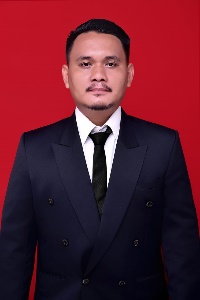 Forman Sahala Tua Saragih G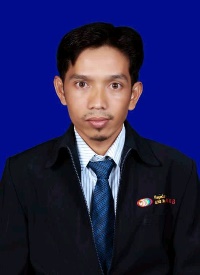 Marsono, S.Kom., M.Kom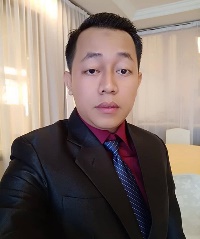 Jaka Prayudah, S.Kom., M.Kom